РЕШЕНИЕДУМЫ ГОРОДА КОГАЛЫМАХанты-Мансийского автономного округа - ЮгрыОт «16» августа 2023г.							       №285-ГДО внесении изменения в Устав города КогалымаРассмотрев изменение в Устав города Когалыма, Дума города Когалыма РЕШИЛА:1. Внести изменение в Устав города Когалыма, принятый решением Думы города Когалыма от 23.06.2005 №167-ГД (с изменениями и дополнениями, внесенными решениями Думы города Когалыма                                             от 25.12.2006 №77-ГД, от 15.11.2007 №162-ГД, от 02.06.2008 №259-ГД,                          от 14.03.2009 №342-ГД, от 28.09.2009 №431-ГД, от 25.02.2010 №464-ГД,                     от 21.06.2010 №508-ГД, от 26.07.2010 №522-ГД, от 29.10.2010 №543-ГД,                     от 17.12.2010 №570-ГД, от 01.06.2011 №42-ГД, от 31.08.2011 №67-ГД,                         от 28.11.2011 №95-ГД, от 03.12.2012 №204-ГД, от 20.12.2012 №206-ГД,                         от 14.03.2013 №235-ГД, от 06.05.2013 №276-ГД, от 28.06.2013 №289-ГД,                     от 26.09.2013 №307-ГД, от 27.11.2013 №349-ГД, от 18.03.2014 №393-ГД,                    от 18.03.2014 №394-ГД, от 08.04.2014 №413-ГД, от 04.12.2014 №491-ГД,                     от 17.02.2015 №508-ГД, от 19.03.2015 №524-ГД, от 07.05.2015 №543-ГД,                    от 29.10.2015 №596-ГД, от 24.02.2016 №638-ГД, от 26.10.2016 №10-ГД,                        от 26.04.2017 №79-ГД, от 20.09.2017 №97-ГД, от 29.11.2017 №123-ГД,                           от 21.02.2018 №171-ГД, от 21.02.2018 №173-ГД, от 18.04.2018 №190-ГД,                   от 24.09.2018 №208-ГД, от 21.11.2018 №237-ГД, от 27.03.2019 №283-ГД,                        от 29.05.2019 №299-ГД, от 25.09.2019 №319-ГД, от 27.11.2019 №338-ГД,                 от 19.02.2020 №384-ГД, от 17.06.2020 №416-ГД, от 02.09.2020 №431-ГД,                   от 29.10.2020 №463-ГД, от 23.06.2021 №565-ГД, от 27.10.2021 №9-ГД,                        от 24.11.2021 №16-ГД, от 18.05.2022 №99-ГД, от 21.09.2022 №142-ГД,                    от 14.12.2022 №205-ГД, от 19.04.2023 №243-ГД), согласно приложению к настоящему решению.2. Направить настоящее решение и приложение к нему для государственной регистрации в установленном порядке.3. Опубликовать настоящее решение и приложение к нему в газете «Когалымский вестник» после его государственной регистрации.4. Настоящее решение вступает в силу после его официального опубликования. Приложение к решению Думыгорода Когалымаот 16.08.2023 №285-ГД  ИЗМЕНЕНИЯ В УСТАВ ГОРОДА КОГАЛЫМАПункт 16 части 1 статьи 39 Устава города Когалыма после слов «и культуры)» дополнить словами «народов Российской Федерации».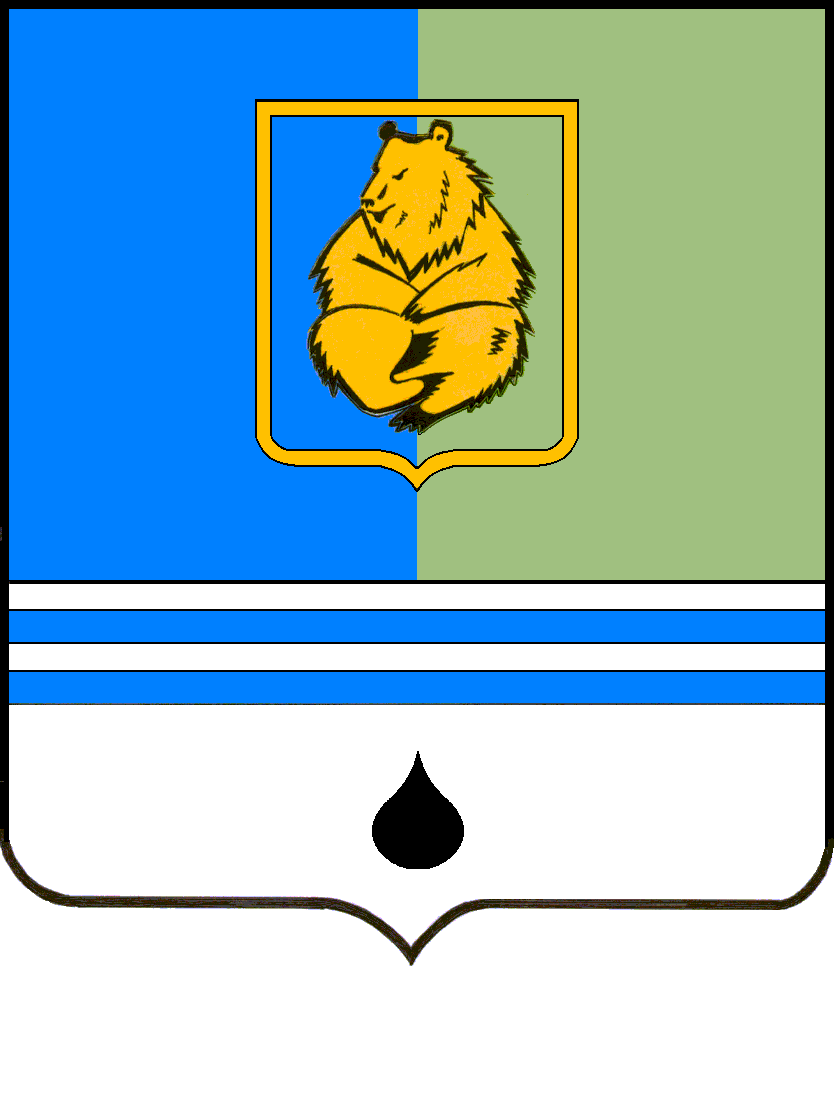 ПредседательГлаваДумы города Когалымагорода Когалыма_____________  А.Ю.Говорищева_____________  Н.Н.Пальчиков